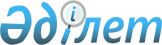 О бюджете Луганского cельского округа на 2024-2026 годыРешение Павлодарского районного маслихата Павлодарской области от 28 декабря 2023 года № 12/120
      Сноска. Вводится в действие с 01.01.2024 в соответствии с пунктом 3 настоящего решения.
      В соответствии с пунктом 2 статьи 75 Бюджетного кодекса Республики Казахстан, подпунктом 1) пункта 1 статьи 6 Закона Республики Казахстан "О местном государственном управлении и самоуправлении в Республике Казахстан", Павлодарский районный маслихат РЕШИЛ:
      1. Утвердить бюджет Луганского cельского округа на 2024-2026 годы согласно приложениям 1, 2 и 3 соответственно, в том числе на 2024 год в следующих объемах:
      1) доходы – 79 316 тысяч тенге, в том числе: 
      налоговые поступления – 12 619 тысяч тенге;
      поступления трансфертов – 66 697 тысяч тенге;
      2) затраты – 79 316 тысяч тенге;
      3) чистое бюджетное кредитование – равно нулю;
      4) сальдо по операциям с финансовыми активами – равно нулю;
      5) дефицит (профицит) бюджета – равно нулю;
      6) финансирование дефицита (использование профицита) бюджета – равно нулю.
      2. Учесть в бюджете Луганского cельского округа на 2024 год объем субвенции, передаваемой из районного бюджета в сумме 64 576 тысяч тенге. 
      3. Настоящее решение вводится в действие с 1 января 2024 года. О бюджете Луганского cельского округа на 2024 год О бюджете Луганского cельского округа на 2025 год О бюджете Луганского cельского округа на 2026 год
					© 2012. РГП на ПХВ «Институт законодательства и правовой информации Республики Казахстан» Министерства юстиции Республики Казахстан
				
      Председатель Павлодарского районного маслихата 

Ж. Шугаев
Приложение 1
к решению Павлодарского
районного маслихата
от 28 декабря 2023 года 
№ 12/120
Категория
Категория
Категория
Категория
Сумма (тысяч тенге)
Класс
Класс
Класс
Сумма (тысяч тенге)
Подкласс
Подкласс
Сумма (тысяч тенге)
Наименование
Сумма (тысяч тенге)
1
2
3
4
5
1. Доходы
79 316
1
Налоговые поступления
12 619
01
Подоходный налог
3 061
2
Индивидуальный подоходный налог 
3 061
04
Hалоги на собственность
9 135
1
Hалоги на имущество
542
3
Земельный налог
1 410
4
Hалог на транспортные средства
6 683
5
Единый земельный налог
500
05
Внутренние налоги на товары, работы и услуги
423
3
Поступления за использование природных и других ресурсов
423
4
Поступления трансфертов 
66 697
02
Трансферты из вышестоящих органов государственного управления
66 697
3
Трансферты из районных (городов областного значения) бюджетов
66 697
Функциональная группа 
Функциональная группа 
Функциональная группа 
Функциональная группа 
Функциональная группа 
Сумма (тысяч тенге)
Функциональная подгруппа
Функциональная подгруппа
Функциональная подгруппа
Функциональная подгруппа
Сумма (тысяч тенге)
Администратор бюджетных программ
Администратор бюджетных программ
Администратор бюджетных программ
Сумма (тысяч тенге)
Бюджетная программа
Бюджетная программа
Сумма (тысяч тенге)
Наименование
Сумма (тысяч тенге)
1
2
3
4
5
6
2.Затраты
79 316
01
Государственные услуги общего характера
38 982
1
Представительные, исполнительные и другие органы, выполняющие общие функции государственного управления
38 982
124
Аппарат акима города районного значения, села, поселка, сельского округа
38 982
001
Услуги по обеспечению деятельности акима города районного значения, села, поселка, сельского округа
35 482
032
Капитальные расходы подведомственных государственных учреждений и организаций
3 500
07
Жилищно-коммунальное хозяйство
14 077
2
Коммунальное хозяйство
2 363
124
Аппарат акима города районного значения, села, поселка, сельского округа
2 363
014
Организация водоснабжения населенных пунктов
2 363
3
Благоустройство населенных пунктов
11 714
124
Аппарат акима города районного значения, села, поселка, сельского округа
11 714
008
Освещение улиц в населенных пунктах
10 026
010
Содержание мест захоронений и погребение безродных
55
011
Благоустройство и озеленение населенных пунктов
1 633
08
Культура, спорт, туризм и информационное пространство
25 417
1
Деятельность в области культуры
25 417
124
Аппарат акима города районного значения, села, поселка, сельского округа
25 417
006
Поддержка культурно-досуговой работы на местном уровне
25 417
12
Транспорт и коммуникации
840
1
Автомобильный транспорт
840
124
Аппарат акима города районного значения, села, поселка, сельского округа
840
013
Обеспечение функционирования автомобильных дорог в городах районного значения, селах, поселках, сельских округах
840
3. Чистое бюджетное кредитование
0
4. Сальдо по операциям с финансовыми активами
0
5. Дефицит (профицит) бюджета
0
6. Финансирование дефицита (использование профицита) бюджета
0Приложение 2
к решению Павлодарского
районного маслихата
от 28 декабря 2023 года 
№ 12/120
Категория
Категория
Категория
Категория
Сумма (тысяч тенге)
Класс
Класс
Класс
Сумма (тысяч тенге)
Подкласс
Подкласс
Сумма (тысяч тенге)
Наименование
Сумма (тысяч тенге)
1
2
3
4
5
1. Доходы
82 927
1
Налоговые поступления
13 193
01
Подоходный налог
3 214
2
Индивидуальный подоходный налог 
3 214
04
Hалоги на собственность
9 539
1
Hалоги на имущество
564
3
Земельный налог
1 438
4
Hалог на транспортные средства
7 017
5
Единый земельный налог
520
05
Внутренние налоги на товары, работы и услуги
440
3
Поступления за использование природных и других ресурсов
440
4
Поступления трансфертов 
69 734
02
Трансферты из вышестоящих органов государственного управления
69 734
3
Трансферты из районных (городов областного значения) бюджетов
69 734
Функциональная группа 
Функциональная группа 
Функциональная группа 
Функциональная группа 
Функциональная группа 
Сумма (тысяч тенге)
Функциональная подгруппа
Функциональная подгруппа
Функциональная подгруппа
Функциональная подгруппа
Сумма (тысяч тенге)
Администратор бюджетных программ
Администратор бюджетных программ
Администратор бюджетных программ
Сумма (тысяч тенге)
Бюджетная программа
Бюджетная программа
Сумма (тысяч тенге)
Наименование
Сумма (тысяч тенге)
1
2
3
4
5
6
2.Затраты
82 927
01
Государственные услуги общего характера
38 382
1
Представительные, исполнительные и другие органы, выполняющие общие функции государственного управления
38 382
124
Аппарат акима города районного значения, села, поселка, сельского округа
38 382
001
Услуги по обеспечению деятельности акима города районного значения, села, поселка, сельского округа
38 382
07
Жилищно-коммунальное хозяйство
14 696
2
Коммунальное хозяйство
2 481
124
Аппарат акима города районного значения, села, поселка, сельского округа
2 481
014
Организация водоснабжения населенных пунктов
2 481
3
Благоустройство населенных пунктов
12 215
124
Аппарат акима города районного значения, села, поселка, сельского округа
12 215
008
Освещение улиц в населенных пунктах
10 442
010
Содержание мест захоронений и погребение безродных
58
011
Благоустройство и озеленение населенных пунктов
1 715
08
Культура, спорт, туризм и информационное пространство
28 967
1
Деятельность в области культуры
28 967
124
Аппарат акима города районного значения, села, поселка, сельского округа
28 967
006
Поддержка культурно-досуговой работы на местном уровне
28 967
12
Транспорт и коммуникации
882
1
Автомобильный транспорт
882
124
Аппарат акима города районного значения, села, поселка, сельского округа
882
013
Обеспечение функционирования автомобильных дорог в городах районного значения, селах, поселках, сельских округах
882
3. Чистое бюджетное кредитование
0
4. Сальдо по операциям с финансовыми активами
0
5. Дефицит (профицит) бюджета
0
6. Финансирование дефицита (использование профицита) бюджета
0Приложение 3
к решению Павлодарского
районного маслихата
от 28 декабря 2023 года 
№ 12/120
Категория
Категория
Категория
Категория
Сумма (тысяч тенге)
Класс
Класс
Класс
Сумма (тысяч тенге)
Подкласс
Подкласс
Сумма (тысяч тенге)
Наименование
Сумма (тысяч тенге)
1
2
3
4
5
1. Доходы
84 980
1
Налоговые поступления
13 686
01
Подоходный налог
3 342
2
Индивидуальный подоходный налог 
3 342
04
Hалоги на собственность
9 887
1
Hалоги на имущество
586
3
Земельный налог
1 467
4
Hалог на транспортные средства
7 298
5
Единый земельный налог
536
05
Внутренние налоги на товары, работы и услуги
457
3
Поступления за использование природных и других ресурсов
457
4
Поступления трансфертов 
71 294
02
Трансферты из вышестоящих органов государственного управления
71 294
3
Трансферты из районных (городов областного значения) бюджетов
71 294
Функциональная группа 
Функциональная группа 
Функциональная группа 
Функциональная группа 
Функциональная группа 
Сумма (тысяч тенге)
Функциональная подгруппа
Функциональная подгруппа
Функциональная подгруппа
Функциональная подгруппа
Сумма (тысяч тенге)
Администратор бюджетных программ
Администратор бюджетных программ
Администратор бюджетных программ
Сумма (тысяч тенге)
Бюджетная программа
Бюджетная программа
Сумма (тысяч тенге)
Наименование
Сумма (тысяч тенге)
1
2
3
4
5
6
2.Затраты
84 980
01
Государственные услуги общего характера
39 590
1
Представительные, исполнительные и другие органы, выполняющие общие функции государственного управления
39 590
124
Аппарат акима города районного значения, села, поселка, сельского округа
39 590
001
Услуги по обеспечению деятельности акима города районного значения, села, поселка, сельского округа
39 590
07
Жилищно-коммунальное хозяйство
15 497
2
Коммунальное хозяйство
2 605
124
Аппарат акима города районного значения, села, поселка, сельского округа
2 605
014
Организация водоснабжения населенных пунктов
2 605
3
Благоустройство населенных пунктов
12 892
124
Аппарат акима города районного значения, села, поселка, сельского округа
12 892
008
Освещение улиц в населенных пунктах
11 030
010
Содержание мест захоронений и погребение безродных
61
011
Благоустройство и озеленение населенных пунктов
1 801
08
Культура, спорт, туризм и информационное пространство
28 967
1
Деятельность в области культуры
28 967
124
Аппарат акима города районного значения, села, поселка, сельского округа
28 967
006
Поддержка культурно-досуговой работы на местном уровне
28 967
12
Транспорт и коммуникации
926
1
Автомобильный транспорт
926
124
Аппарат акима города районного значения, села, поселка, сельского округа
926
013
Обеспечение функционирования автомобильных дорог в городах районного значения, селах, поселках, сельских округах
926
3. Чистое бюджетное кредитование
0
4. Сальдо по операциям с финансовыми активами
0
5. Дефицит (профицит) бюджета
0
6. Финансирование дефицита (использование профицита) бюджета
0